Bericht der Kita für den Auftrag an das vorgeschaltete FallmanagementBereits diagnostizierte Behinderung/BeeinträchtigungBesonderheiten in der FamiliensituationWie gestaltet sich die Zusammenarbeit mit den Eltern?Welche Beobachtungen haben Sie gemacht?Körperliche BeeinträchtigungenGrobmotorikFeinmotorikSprache und KommunikationSozialverhaltenEmotionale EntwicklungSelbständigkeitWahrnehmung (visuell, auditiv, vestibulär, propriozeptiv)Kognitive Entwicklung/LernverhaltenSpielverhaltenSonstige Beobachtungen5.	Wo besteht aus Ihrer Sicht der besondere Hilfe- bzw. Förderbedarf des Kindes?6.	Welche Ziele verfolgen Sie mit der Integrationsmaßnahme?7.	Welche weiteren Maßnahmen sind zur Zielerreichung erforderlich und bei welchen
Stellen können die Eltern Unterstützung finden?8.	Ansprechpartner/in der Kindertageseinrichtung und Telefonnummer20.04.2022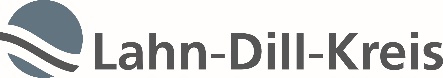 Fachdienst Eingliederungshilfenfür Menschen mit BehinderungenKarl-Kellner-Ring 5135576 WetzlarTelefon Sekretariat 06441 407-1380Fax 06441 407-1386Name des KindesGeburtsdatumAdresseDatumStempel der Kindertageseinrichtung                Unterschrift